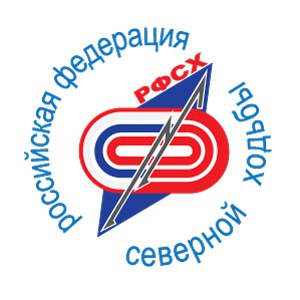 ТЕХНИЧЕСКИЙ ОТЧЁТ12-ти часовая  северная ходьба_________________________________________________________________________________ Место проведения:  г. Санкт-Петербург, Калининский район, парк «Сосновка», сертифицированная трасса  5км 275м Продолжительность захода: 12 часовДата/время старта:  27 июня 2020г/ 09час.30мин. Дата/время финиша: 27июня  2020г/21 час. 30мин.Диапазон температуры воздуха (среднее значение): днем  25 С							    вечером 18 С	Измерения температуры проводились уличным термометром.	Погодные условия:  днем - ясно		           вечером - пасмурноВремя года – лето.Ультрамарафон 12-ти часовая   северная ходьба проводился в городе Санкт-Петербурге, в Калининском районе, в парке «Сосновка».Заявленные участники:  Мужчины1.Митин Сергей Александрович, 1984  г.р.,Женщины2.Тумасян Альбина Юрьевна , 1963 г.р.,Трасса расположена в парке  «Сосновка» г. Санкт-Петербург на отрытом воздухе. Трасса закольцованная. Поверхность трассы – жёсткое грунтовое покрытие (парковая дорожка). В светлое время суток трасса имеет естественное освещение. В ночное время суток часть трассы освещена парковыми фонарями. На всём протяжении трасса промаркирована. Трасса измерена и сертифицирована по правилам ИААФ/АИМС специалистами «ПроБЕГ» в России  (probeg.org) .Срок сертификации трассы 5 лет.Перед началом ультрамарафона произведён контрольный замер трассы  с помощью дорожного механического измерительного курвиметра с точностью до метра.Директор трассы Сомов Андрей Георгиевич  https://vk.com/somovspbФото измерительного курвиметра и его номер.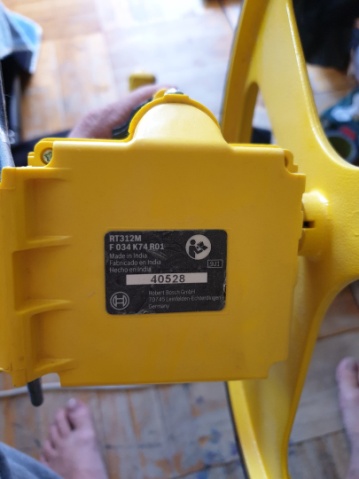 Схема трассы https://www.relive.cc/view/vYvE9wn3zwv .Протяжённость трассы (круга) 5 км 275 м.На трассе были предусмотрены две технические зоны обслуживания, где спортсмены могли отдохнуть, поменять одежду, обувь, носки, палки, принять пищу и питье. В  технической зоне, расположенной в зоне старта, для участников была предусмотрена возможность приёма воды и пищи, краткосрочного отдыха в положении лёжа, проведение массажа приглашённым массажистом, выполнение ряда упражнений на растяжение мышц  и их восстановление.  Результат каждого участника определялся с помощью трёх независимых видов контроля.1.Результат определялся путём ручного  подсчёта линейным судьёй на трассе количества пройденных  кругов каждым участником, которые потом были переведены пройденные километры.2. Определение результатов осуществлялось с помощью использования чипов компании «O-time». 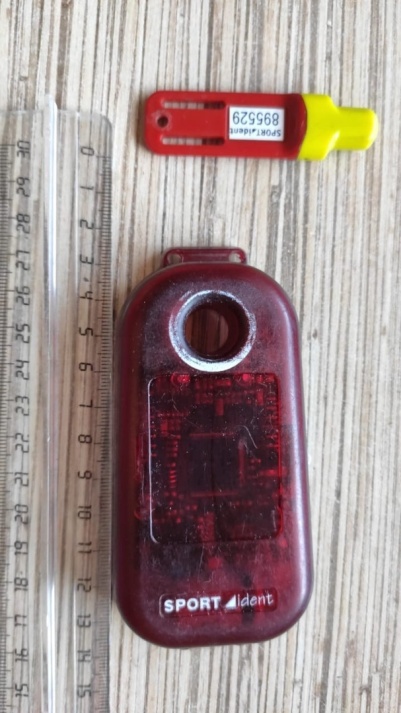 3. Независимый контроль результатов осуществлялся электронной системой компании «Aclive» (online GPS трансляции).Результаты любого из участников  в любой точке дистанции можно посмотреть по ссылкеhttp://www.aclive.ru/Broadcast/ViewBroadcast?Id=5ee8ab5e9892540ed4968d46#При прохождении дистанции проводилась прямая трансляция пройденного трека каждого участника.На протяжении всего ультрамарафона по всей длине трассы спортсменов сопровождал сертифицированный судья РФСХ по технике:  помощник главного судьи  по технике Богомолов Валерий Анатольевич.При  прохождении каждым участником дистанции  линейные судьи по технике осуществляли видеозапись техники передвижения и сразу пересылали видеоматериал в Спортивный комитет РФСХ, используя технические средства и интернет.Видеоматериалы транслировалась в социальную сеть для просмотра другими спортсменами и желающими ознакомиться с результатами в режиме on-line.Результаты спортсменов фиксировались на электронных носителях и на бумажном носителе.Техническую поддержку ультрамарафона на протяжении 12 часов  осуществляли:Организаторы и помощники организаторов:-  члены компании «Grifon Run» во главе с директором компании  Киевич Еленой Александровной https://vk.com/elena_grifoni;- студенты Санкт-Петербургского государственного университета (СПбГУ) во главе с доцентом  кафедры физической культуры и спорта Коваль Татьяной Евгеньевной https://vk.com/id1037761;Команда волонтеров из 14 человек  во главе с руководителем Валькер Ириной https://vk.com/valkerЧлены команд участников ультрамарафона:  клуб «Огненные львы» (СПб, Сестрорецк), клуб «Здорово» (Ленинградская область), клуб «Пойдём ходить» (СПб), группа здоровья «Ходим с радостью» (Череповец), спортивная группа «Грифоны».Медицинское сопровождение в этот период  оказывала бригада медиков-волонтеров  из «Красного креста». На месте старта была установлена стационарная палатка с передвижными кроватями, медицинским оборудованием и системой экстренного вызова помощи участникам ультрамарафона. Волонтёры-медики дежурили на трассе в течение 24 часов, отслеживая самочувствие спортсменов на трассе.Генеральным спонсором ультрамарафона выступила  компания «Grifon Run», которая предоставила информационную поддержку ультрамарафону, оплату аренды оборудования  системы регистрации результатов  «O-time», приобретение  формы участникам ультрамарафонов, наградную атрибутику (кубки, медали, грамоты, дипломы),  оплату работы персонала технического сопровождения, питание участников и обеспечение водой. Результаты ультрамарафона.Основные результаты ультрамарафона в километрах представлены в  Итоговом протоколе 12-ти часовой  северной ходьбой.На протяжении  всего ультрамарафона судьями по технике  не было зафиксировано ни одного нарушения участниками  техники передвижения северной ходьбой. Нарушений, требующих дисквалификации участников, линейными  судьями и судьями по технике также не зафиксировано.Жалоб со стороны участников на ухудшение здоровья, требующих прекращения движения по маршруту, не зафиксировано.К отчёту прилагаются  итоговый протокол и  полный протокол результатов.Выводы и предложения.По итогам зафиксированных показателей есть основания считать:Результат Митина Сергея Александровича  высшим достижением Северо-Западного федерального округа в 12-ти часовой  северной ходьбе среди мужчин.Предлагается рассмотреть на заседании специальной комиссии Российской Федерации  северной  ходьбы вопрос о квалификации результата, как рекорда Северо-Западного федерального округа РФ по северной ходьбе на 12 часов среди мужчин  на открытом воздухе и дальнейшей регистрацией с включением в соответствующий реестр РФСХ.Результат Тумасян Альбины Юрьевны высшим достижением России в ультрамарафоне 12-ти часовой   северной ходьбой среди женщин.  Предлагается рассмотреть на заседании специальной комиссии Российской Федерации  северной  ходьбы вопрос о квалификации результата, как национального рекорда России по северной ходьбе на 12 часов среди женщин  на открытом воздухе и дальнейшей регистрацией с включением в соответствующий реестр РФСХ.Главный судья ультрамарафона  на 12 часов северной  ходьбой  _____________  К.А. Голубев 